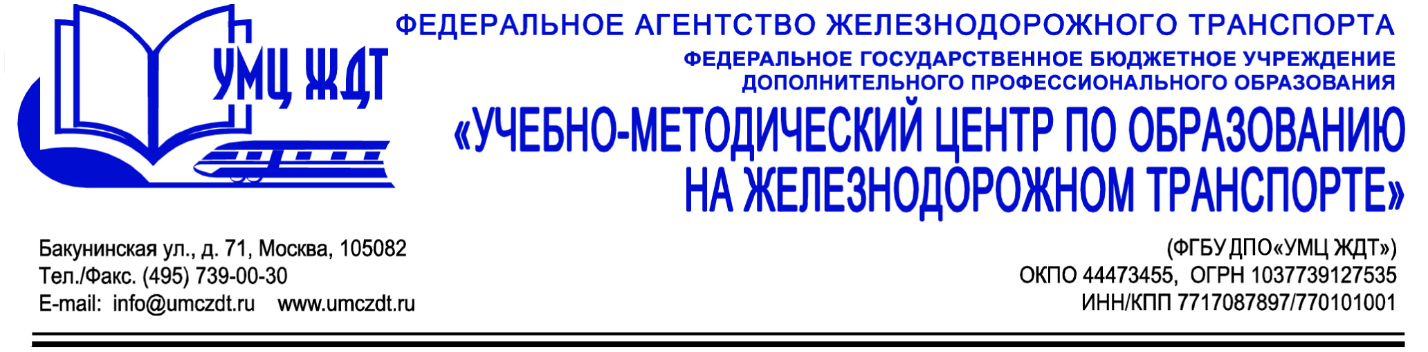 Учебный план дополнительная профессиональная программа (повышение квалификации) Организация учебной работы в образовательных организациях СПО железнодорожного транспорта в соответствии с нормативными актами в сфере образования№ п/пНаименование разделаОбщая трудоемкость (час)1Раздел 1. Нормативно-правовые акты в системе среднего профессионального образования 82Раздел 2. Основные требования к прохождению процедуры аккредитации. Осуществление государственного контроля (надзора) в сфере образования203Раздел 3. Реализация новых ФГОС в системе СПО364Раздел 4. Методические и психолого-педагогические основы обеспечения образовательного процесса в системе СПО6Итоговая аттестация2Итого72